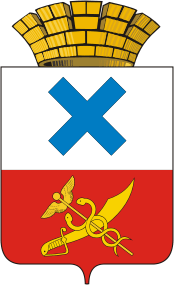 ПОСТАНОВЛЕНИЕадминистрации Муниципального образованиягород Ирбитот   30  сентября 2020 года  № 1508-ПА     г. ИрбитО создании комиссии по  организации и проведению  аукционана право заключения договора на установку и эксплуатацию рекламной конструкции на объектах муниципальной собственности и на земельных участках,  государственная собственность на которые  не разграниченаВ соответствии со статьей 19 Федерального закона от 13.03.2006                  № 38-ФЗ «О рекламе», положением «О порядке проведения торгов на право заключения договора на установку и эксплуатацию рекламной конструкции на объектах муниципальной собственности и на земельных участках государственная собственность, на которые не разграничена», утверждённым решением Думы Муниципального образовании город Ирбит от 26.08.2016    № 415 «Об утверждении Положения о порядке проведения торгов на право заключения договора на установку и эксплуатацию рекламной конструкции на объектах муниципальной собственности и на земельных участках государственная собственность, на которые не разграничена», статьями 6, 30 Устава Муниципального образования город Ирбит, администрация Муниципального образования город ИрбитПОСТАНОВЛЯЕТ:1.Создать комиссию по организации и проведению аукциона на право заключения договора на установку и эксплуатацию рекламной конструкции на объектах муниципальной собственности и на земельных участках, государственная собственность на которые  не разграничена.2.Утвердить состав комиссии по организации и проведению аукциона на право заключения договора на установку и эксплуатацию рекламной конструкции на объектах муниципальной собственности и на земельных участках, государственная собственность на которые не разграничена (прилагается).3.Считать утратившим силу постановление администрации Муниципального образования город Ирбит от 29 марта 2019 года № 394 - ПА «О создании комиссии по  организации и проведению  аукциона на право заключения договора на установку и эксплуатацию рекламной конструкции на объектах муниципальной собственности и на земельных участках,  государственная собственность на которые не разграничена».4.Отделу организационной работы и документообеспечения администрации Муниципального образования город Ирбит                        (И.В. Панкрашкина) организовать размещение настоящего постановления              на официальном информационном интернет-портале администрации Муниципального образования города Ирбита.          5.Контроль за исполнением настоящего постановления возложить        на заместителя главы администрации Муниципального образования город  Ирбит Н.В. Волкову. Глава Муниципального образования город Ирбит                                                                      Н.В. Юдин						             Н.В. Юдин                                                                        УТВЕРЖДЕН                                                                        постановлением администрации                                                                        Муниципального образования                                                                        город Ирбит                                                                        от 30.09.2020  № 1508-ПАСостав комиссии по  организации и проведению  аукционана право заключения договора на установку и эксплуатацию рекламной конструкции на объектах муниципальной собственности и на земельных участках, государственная собственность на которые не разграничена.	Председатель – Волкова Надежда Владимировна, заместитель главы администрации Муниципального образования город  Ирбит.	Секретарь – Анисимова Екатерина Владимировна, специалист                           по договорной работе муниципального казенного учреждения Муниципального образования город Ирбит «Служба заказчика                                - застройщика».Аукционист - Осовская Анна Сергеевна, главный специалист отдела имущественных и земельных отношений администрации Муниципального образования город Ирбит.	Члены комиссии:Заложук Марина Александровна, начальник отдела архитектуры                   и градостроительства администрации Муниципального образования город Ирбит; Лобанова Ольга Анатольевна, начальник отдела имущественных                    и земельных отношений администрации Муниципального образования город Ирбит;Томшин Павел Николаевич, председатель Думы Муниципального образования город Ирбит (по согласованию);Юрьева Светлана Анатольевна, начальник юридического отдела администрации Муниципального образования город Ирбит.